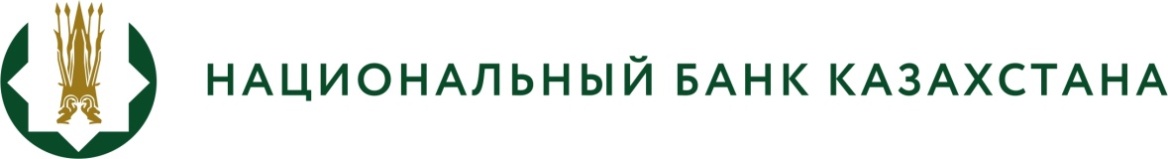 БАСПАСӨЗ РЕЛИЗІ «Сақтандыру және қайта сақтандыру операцияларының бухгалтерлік есебін жүргізу жөніндегі нұсқаулықты бекіту туралы» Қазақстан Республикасы Ұлттық Банкі Басқармасының 2013 жылғы 28 маусымдағы № 149 қаулысына өзгеріс енгізу туралы» Қазақстан Республикасының Ұлттық Банкі Басқармасының қаулы жобасын әзірлеу туралы2022 жылғы 29 шілде                                                      Нұр-Сұлтан қаласыҚазақстан Республикасының Ұлттық Банкі «Сақтандыру және қайта сақтандыру операцияларының бухгалтерлік есебін жүргізу жөніндегі нұсқаулықты бекіту туралы» Қазақстан Республикасы Ұлттық Банкі Басқармасының 2013 жылғы 28 маусымдағы № 149 қаулысына өзгеріс енгізу туралы» Қазақстан Республикасының Ұлттық Банкі Басқармасының қаулы жобасын (бұдан әрі – жоба) әзірлегені туралы хабарлайды.Жоба 2023 жылғы 1 қаңтардан бастап сақтандыру (қайта сақтандыру) ұйымдары үшін 17 «Сақтандыру шарттары» ХҚЕС (IFRS) қолданысқа енгізілуіне байланысты әзірленді.Жобада «Сақтандыру шарттары» 17 ХҚЕС (IFRS) сәйкес сақтандыру (қайта сақтандыру) ұйымдарының бухгалтерлік есебін жүргізудің жаңа тәртібі айқындалады.Жобаның толық мәтінімен ашық нормативтік құқықтық актілердің интернет-порталында танысуға болады:https://legalacts.egov.kz/npa/view?id=14169152Толығырақ ақпаратты мына телефон арқылы алуға болады:+7 (7172) 775 266              e-mail: press@nationalbank.kzwww.nationalbank.kz, legalacts.egov.kz